NAVODILA ZA DELO V 6. TEDNU (20. 4. 2020 – 24. 4. 2020):SLJ –  Besede z enakim in nasprotnim pomenomMAT – ProstorninaNIT – Zakaj ponoči ne vidimo?DRU – Naravne in družbene značilnosti domače pokrajineND – Metulj prijateljstva (Navodila prejmete na e-mail.)Geo projektni dan  (Navodila najdete na spletni strani OŠ.)SLJ -  Besede z enakim in nasprotnim pomenomBesede s širšim in ožjim pomenom že poznaš. V zvezek reši spodnjo nalogo, da se prepričaš o svojem znanju.  Pri ponavljanju nadpomenk in podpomenk, si se zagotovo spomnil/a tudi na besede z enakim in nasprotnim pomenom.Besede z enakim pomenom (sopomenke).Čarovnica - coprnica, pogumen - hraber, tovornjak – kamion…Besede z nasprotnim pomenom (protipomenke).počasen - hiter,  dan - noč, visok - nizek...V zvezek (pod jezik) napiši nov naslov  BESEDE Z ENAKIM IN NASPROTNIM POMENOM.Zagotovo znaš rešiti naloge v U str. 96/1, 2, 3 (124/1.,2.,3.-  prenovljen).Samostojno deloV petih minutah v zvezek zapiši čim več parov besed z enakim pomenom. Ne smeš uporabiti besed iz prve, druge in tretje naloge.Ti je uspelo? Če si zadovoljen, si v zvezek nariši smeška .Za vajo reši še spodnje naloge. Piši v zvezek.MAT -  ProstorninaNajprej malo ponovi snov iz preteklega tedna. To najdeš v DZ. str. 170/ 9., 10.Kako dobro si reševal/a, lahko preveriš na https://www.ucimte.com/?q=interaktivni_ucbenik/1000043#/172Danes boš spoznal, kaj je to PROSTORNINA. Si pripravljen? Najprej si oglej kratko predstavitev nahttps://www.youtube.com/watch?v=m5KUMz_605c&feature=youtu.be&fbclid=IwAR3PWW8d6efbuYBw329rcNGDKmIavb8KYWT-RRO6shPR2G8ouhh9jnj9Iu8Kaj nam je dokazal Tomaž? 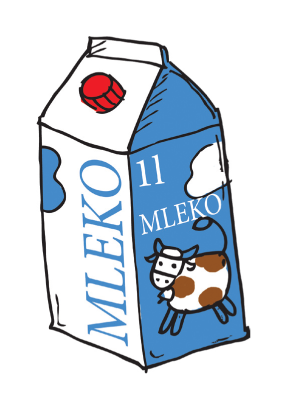 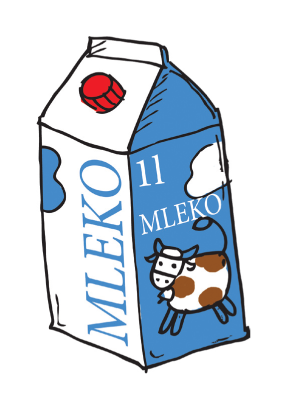 1 liter = 10 dlZanimivo, kajne? Pa poskusi še ti . . .Pojdi v kuhinjo in si pripravi več različnih posod. Prosi mamo, da ti da merilno posodo. Najprej oceni, nato pa izmeri prostornino posod. PAZI, DA NE BOŠ POLIVAL!Meritve zapiši v zvezek pod nov naslov...Merimo prostorninoPri delu si najbrž užival, sedaj pa še pospravi za sabo.Za prostornino pa poznamo še večjo enoto – hektoliter.Preberi UČENOST JE MODROST  - DZ. str. 122.          Nariši in prepiši v zvezek:          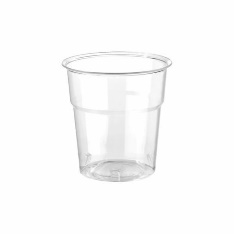  1 deciliter  - 1 dl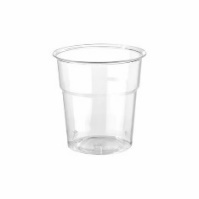 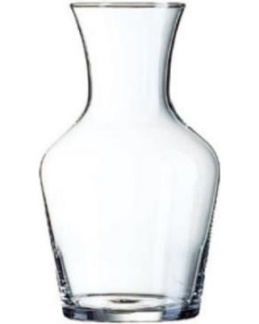 1 liter -  1 l 1 l  = 10 dl1 hl  = hektoliter1 hl  = 100 l1 hl  = 1000 dlZdaj lahko začneš z reševanjem nalog na strani 121/1, 2,3 in 122/4.Zagotovo ti bo uspelo . REŠITVE: https://www.ucimte.com/?q=interaktivni_ucbenik/1000043#/prostornina                https://www.ucimte.com/?q=interaktivni_ucbenik/1000043#/124Reši še naloge na str. 123.REŠITVE:  https://www.ucimte.com/?q=interaktivni_ucbenik/1000043#/124Pridno si delal . Za sprostitev pa si na str. 125 preberi Več velja učena glava kakor kup zlata.NIT – Zakaj ponoči ne vidimo?Najprej bomo z zapisom v zvezek ponovili snov preteklega tedna.Zapis v zvezek:1. Predmete vidimo le, če so osvetljeni in se svetloba od njih odbije v naše oči (glej U. 91).2.  Stvarem, ki oddajajo svetlobo pravimo SVETILA.3. Poznamo:a) umetna svetila – so tista, ki jih je ustvaril človek (svetilka, sveča, luč, namizna svetilka).b) naravna svetila – so tista, ki so prisotna v naravi ves čas ali občasno brez posredovanja človeka (Sonce, ogenj, strela, vulkanski izbruh, kresničke…).3. Svetila oddajajo svetlobo v vse smeri. Svetloba se širi od svetila v naše oči. Svetlobni žarki se iz svetila širijo NARAVNOST v vse smeri.Ta teden te čaka samo ena naloga, ki jo moraš izvesti takrat, ko bo sonce ves dan na nebu .  Pred hišo/blokom v tla zapiči palico in opazuj, kako se bo spreminjala dolžina njene sence. Najprej v zvezek napiši naslov SONCE IN SENCA nato nariši poskus in odgovori na vprašanja.Kdaj je bila senca najdaljša?Kdaj je bila senca najkrajša?Kaj misliš, zakaj se dolžina sence spreminja?DRU – Naravne in družbene značilnosti domače pokrajineV tem tednu bom  malo ponovili in utrdili snov. Spoznali pa boste tudi nekaj novega.Ampak, »nč bat«, vse boste zmogli.Začeli boste z DZ.Na strani 71 imate kviz POKAŽI, KAJ ZNAŠ. Dobro si oglejte fotografije, razmislite in rešite.Na strani 77 boste ponovili o preteklosti in sedanjosti. Rešite 2.vajo.Se še spomnite, kaj so proizvodne in kaj storitvene dejavnosti? Preverite svoje znanje in na strani 79 rešite 3.vajo.Prosite starše, da vam delo pregledajo in vam povejo »oceno«. V zvezek si zapišite, kako so vas starši ocenili.ZDAJ PA »ŠIBAMO« NOVIM ZNANJEM NAPROTI!Spoznali boste NARAVNE IN DRUŽBENE ZNAČILNOSTI, ki jih ima domača pokrajina.Najprej bomo v zvezek naredili kratek ZAPIS:NARAVNE IN DRUŽBENE ZNAČILNOSTI DOMAČE POKRAJINEVsako pokrajino sestavljajo NARAVNE ZNAČILNOSTI (naravni pojavi) in DRUŽBENE ZNAČILNOSTI (pojavi povezani s človekom).Naravni pojavi: gore, hribi, doline, reke, rastlinstvo, živalstvo…Pojavi povezani s človekom: ljudje, naselja, ceste, železnice, tovarne…(konec zapisa)Pa še nekaj nalog, da se prepričate, da ste naravne in družbene značilnosti res razumeli.Rešite: DZ, str.:82, 83, vaje: 1,2,3 (»mala malca«).Se spomnite, ko ste prejšnji teden naštevali značilnosti Mežiške doline (površje, vode,….)?No, zdaj pa vzemite rdečo in modro barvico. Z rdečo barvo obkrožite ali podčrtajte ali obarvajte vse NARAVNE ZNAČILNOSTI, z modro pa DRUŽBENE ZNAČILNOSTI.Naredite, kolikor zmorete. Želimo vam uspešno delo . posodaocenitev prostorninemeritev prostornine1. posoda2. posoda3. posoda4. posoda